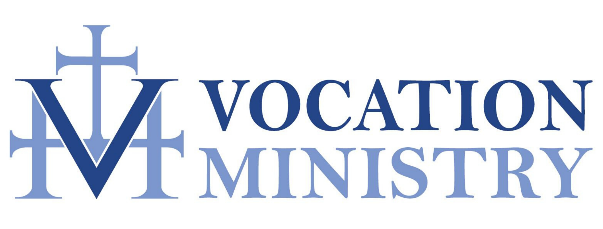 Cuestionario para que conozca a su diácono 1. ¿Cuándo es tu cumpleaños?2. ¿Dónde creciste?3. ¿A qué se dedicaban o dedican tus padres?4. ¿Cuántos hermanos tienes?5. ¿En qué orden nacieron tú y tu núcleo familiar?6. ¿Cuál era tu libro favorito cuando eras niño?7. ¿Quién te inculcó tu fe?8. ¿En qué ministerios de la Iglesia (ministerio de jóvenes, servidores del altar) participaste?9. ¿Quién es o quiénes son tu(s) santo(s) favorito(s)?10. ¿Cuándo empezaste a discernir el diaconado?11. ¿Qué te atrajo del diaconado?12. ¿Cuál es la fecha del aniversario de tu ordenación?13. ¿Cuándo celebras el aniversario de tu llegada a nuestra parroquia?14. ¿Cómo conociste a tu esposa?15. ¿Cuál es tu pasatiempo favorito?16. ¿Cuál es tu deporte favorito o equipo deportivo profesional?17. ¿Cuál es tu dulce favorito?18. ¿Qué tres palabras usarías para describirte a ti mismo?19. ¿Cuál es la fecha de tu aniversario de boda?20. ¿Qué tipo de música te gusta escuchar?21. ¿Qué parte del país disfrutas más cuando estás de vacaciones?22. ¿Cuál es tu comida favorita?23. ¿Cuál es tu película favorita?24. ¿Cuáles son algunos de tus libros favoritos?25. Comparte un detalle divertido que la gente podría no saber de ti.